     ГОСТ 10464-81МЕЖГОСУДАРСТВЕННЫЙ СТАНДАРТШАЙБЫ СТОПОРНЫЕ С НАРУЖНЫМИ ЗУБЬЯМИ ПОД ВИНТЫ С ПОТАЙНОЙ И ПОЛУПОТАЙНОЙ ГОЛОВКОЙ С УГЛОМ 90°Конструкция и размерыShake-proof washers with outside teeth for screws with countersunk and raised countersunk head of 90° angle. Construction and dimensions МКС 21.060.30             ОКП 45 9800      Дата введения 1982-01-01 Постановлением Государственного комитета СССР по стандартам от 31 марта 1981 г. N 1702 дата введения установлена 01.01.82Ограничение срока действия снято Постановлением Госстандарта СССР от 27.12.91 N 2209ВЗАМЕН ГОСТ 10464-63ИЗДАНИЕ с Изменением N 1, утвержденным в марте 1986 г. (ИУС 6-86).1. Настоящий стандарт распространяется на насечные и вырубные стопорные шайбы с зубьями под винты с потайной и полупотайной головкой с углом 90°, предназначенные для крепежных деталей с резьбой от 3 до 12 мм.2. Конструкция и размеры шайб должны соответствовать указанным на чертеже и в табл.1 для насечных шайб, табл.2 для вырубных шайб.Исполнение 1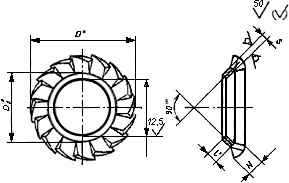 Исполнение 2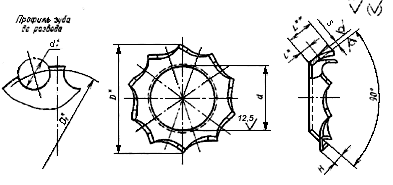 ________________* Размеры обеспечиваются инструментом** Размер для справок.(Измененная редакция, Изм. N 1).Таблица 1 Размеры в мм Таблица 2 Размеры в мм Примечание к табл.1, 2. Предельное отклонение толщины шайбы  должно соответствовать стандартам на исходный материал.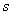 Пример условного обозначения стопорной шайбы исполнения 1, под винты с потайной и полупотайной головкой с углом 90° с диаметром резьбы 8 мм, из стали 65Г, с покрытием цинковым с хроматированием, толщиной слоя 6 мкм:Шайба 8.65Г.016 ГОСТ 10464-81 То же, исполнения 2, из бронзы БрКМц3-1, без покрытия:Шайба 2.8.БрКМц3-1 ГОСТ 10464-81 (Измененная редакция, Изм. N 1).3. Угол поворота зубьев вырубных шайб не более 43° к плоскости шайбы. Направление поворота правое.4. Технические требования - по ГОСТ 10461-81.5. Теоретическая масса шайб указана в приложении.6. (Исключен, Изм. N 1).ПРИЛОЖЕНИЕСправочноеМасса стальных шайб Примечание. Для определения массы шайб из бронзы величины массы, указанные в таблице, следует умножить на коэффициент 1,08.Номинальный диаметр резьбы крепежной детали 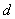 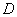 , 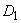 не более ,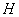 не менее ,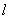 не менее Число зубьев  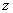 Hoмин.H13 Hoмин.h14 33,2+0,18 6,1-0,36 4,60,20,60,71244,27,85,30,30,900,813 55,29,87,10,41,200,966,3+0,22 11,8-0,43 8,50,51,251,11488,415,611,90,72,101,8161010,5+0,27 19,2-0,52 13,32,41212,522,617,30,82,402,820 Номинальный диаметр резьбы крепежной детали 0,1 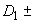 0,1 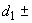 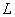 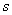 , не менее Число зубьев  Ho-мин.H13Ho-мин.h1433,2+0,18 5,8-0,36,82,02,00,80,4 0,8 8 44,27,7-0,36 8,22,2 2,50,91,0055,28,89,52,51,00,5 1,25 9 66,3+0,22 10,8-0,43 11,92,83,21,488,413,314,33,03,51,80,61,5010 1010,5+0,2716,217,23,54,02,40,82,0Номинальный диаметр резьбы крепежной детали, мм Теоретическая масса 1000 шт. шайб, кг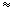 Теоретическая масса 1000 шт. шайб, кгИсполнение 1Исполнение 230,0380,02040,0910,07050,1800,11060,4200,16080,8290,330101,1990,550121,999-